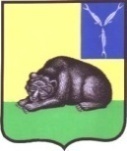 СОВЕТ МУНИЦИПАЛЬНОГО ОБРАЗОВАНИЯ ГОРОД ВОЛЬСКВОЛЬСКОГО МУНИЦИПАЛЬНОГО РАЙОНАСАРАТОВСКОЙ ОБЛАСТИРЕШЕНИЕ30 октября 2014 года                         № 14/3- 68                                     г. ВольскО внесении изменения в «Правила благоустройства и озеленения на территории муниципального образования город Вольск», утвержденные решением Совета муниципального образования город Вольск от 20.10.2006 года №1/21-100	В целях совершенствования порядка  содержания фасадов жилых и нежилых зданий, строений и сооружений расположенных на территории муниципального образования город Вольск, на основании пункта 19 части 1 статьи 14 Федерального закона от 6.10.2003 года № 131-ФЗ « Об общих принципах организации местного самоуправления в Российской Федерации», ст. 19 Устава муниципального образования город Вольск, Совет муниципального образования город Вольск                                                       РЕШИЛ: 1. Внести в «Правила благоустройства и озеленения  на территории муниципального образования город Вольск», утвержденные решением Совета муниципального образования город Вольск от 20.10.2006 года №1/21-100 изменение; изложив-  пункт 18.8. раздела VI. в следующей редакции: «Ремонт и окраска фасадов зданий, не представляющих историко-архитектурную ценность, выполняется в соответствии с эскизным проектом, согласованным с начальником отдела землеустройства и градостроительной деятельности и утвержденным заместителем главы администрации  Вольского муниципального района по жизнеобеспечению и безопасности».2. Контроль за исполнением  настоящего  решения  возложить  на  главу  администрации Вольского муниципального района3.Настоящее  решение  вступает  в  силу  со  дня  его  официального  опубликования.Глава муниципальногообразования  город  Вольск                                                            В.Г. Матвеев                           